Lenny Peeters (1975) geeft Nederlands aan anderstalige volwassenen in Antwerpen. In 2017 rondt ze de opleiding aan de Schrijversacademie Antwerpen af. Kortverhalen verschenen in Deus Ex Machina, OpSpraak, Gierik & NVT, Den Hopsack, Ballustrada, Schoon Schip, Weirdo’s en Circumplaudo. In 2008 won ze met Familiegevoel de Flits Fictie wedstrijd van Club Propaganda, in 2010 met Nanoseconde de verhalenwedstrijd van Uitgeverij Contact. Work in progress: Dochter, een fictieve roman over een vrouw met een uitzonderlijke manier van denken en voelen. Claustrofobisch. Rauw. Doordringend. Verschijnt dit najaar bij Uitgeverij Prometheus.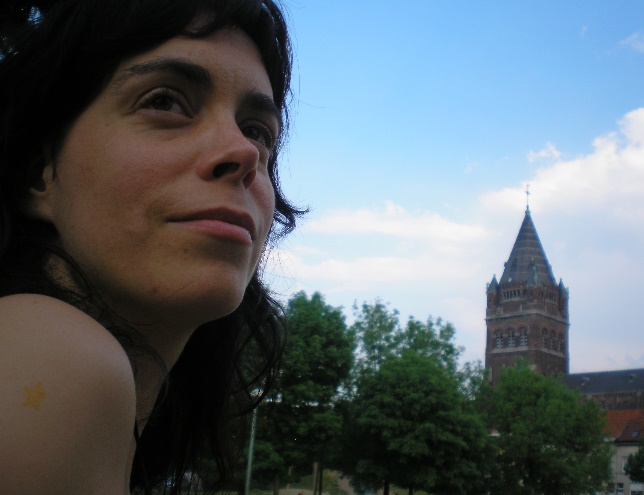 